Approved by the order of the Chairman of  "Azerbaijan Caspian Shipping Closed Joint Stock Company   dated 1st of December 2016 No. 216.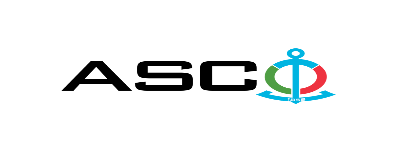 AZERBAIJAN CASPIAN SHIPPING CLOSED JOINT STOCK COMPANY IS ANNOUNCING OPEN BIDDING FOR THE PROCUREMENT OF ELECTRICAL ENGINEERING TOOLS REQUIRED FOR STRUCTURAL DEPARTMENTS B I D D I N G No. AM091/2020 (On the participant`s letter head)APPLICATION FOR PARTICIPATION IN THE OPEN BIDDING___________ city                                                                          “__”_______20____________№           							                                                                                          To the attention of the Chairman of ASCO Procurement CommitteeMr Jabrail Mahmudlu We, hereby confirm the intention of [ to state full name of the participant ] to participate  in the open bidding No.  [ bidding No. shall be inserted by participant ] announced by ASCO in respect of procurement of "__________________" .Moreover, we confirm that no winding - up or bankruptcy proceeding is being performed or there is no circumstance of cessation of activities or any other circumstance that may impede participation of [ to state full name of the participant ]  in the stated bidding. In addition, we warrant that [ to state full name of the participant ] is not an affiliate of ASCO.Below mentioned contact details are available to respond to any question that may emerge in relation to the documents submitted and other issues : Contact person in charge : . . . . . . . . . . . . . . . . . . . . . . . Position of the contact person  :. . . . . . . . . . . . . . . . . . . . . . . Telephone No. : . . . . . . . . . . . . . . . . . . . . . . E-mail: . . . . . . . . . . . . . . . . . . . . . . . Attachment : Original of the bank evidence as  a proof of payment of participation fee  – __ page(s).________________________________                                   _______________________(initials of the authorized person)                                                                                                        (signature of the authorized person)_________________________________                                                   (position of the authorized person)                                                STAMP HERE                                                        LIST OF THE GOODS :   For technical questions please contact :Zaur Salamov - Procurement Department SpecialistTelephone no. : +99455 817 08 12                                                        E-mail: zaur.salamov@asco.az Due diligence shall be performed in accordance with the Procurement Guidelines of ASCO prior to the conclusion of the purchase agreement with the winner of the bidding.      The company shall enter through this link http: //asco.az/sirket/satinalmalar/podratcilarin-elektron-muraciet-formasi// to complete the special form or submit the following documents:http://asco.az/sirket/satinalmalar/podratcilarin-elektron-muraciet-formasi/Articles of Association of the company (all amendments and changes including)An extract from state registry of commercial legal entities  (such extract to be issued not later than last 1 month)Information on the founder in case if the founder of the company is a legal entityCertificate of Tax Payer`s Identification Number Audited accounting balance sheet or tax declaration  (depending on the taxation system) / reference issued by taxation bodies on non-existence of debts for tax Identification card of the legal representative Licenses necessary for provision of the relevant services / works  (if any)No agreement of purchase shall be concluded with the company which did not present the above-mentioned documents or failed to be assessed positively as a result of the due diligence performed and shall be excluded from the bidding ! Submission documentation required for participation in the bidding :Application for participation in the bidding (template has been attached hereto) ;Bank evidence as a proof of participation fee ;Bidding offer : Bank document confirming financial condition of the consignor within the last year (or within the period of operation if less than one year) ;Statement issued by the relevant tax authorities on the absence of expired commitments associated with taxes and other compulsory payments and failure of obligations set forth in the Tax Code of the Republic of Azerbaijan for the last one year (excluding the period of suspension).At the initial stage, application for participation in the bidding ( signed and stamped ) and bank evidence proving payment of participation fee (excluding bidding offer) shall be submitted in English, Russian or in Azerbaijani languages to the official address of "Azerbaijan Caspian Shipping" CJSC (hereinafter referred to as "ASCO" or "Procuring Organization") through email address of contact person in charge by 18.00 (Baku time), July 30, 2020. Whereas, other necessary documents shall be submitted as enclosed in the bidding offer envelope.    Description (list) of goods, works or services has been attached hereto. The participation fee and Collection of General Terms and Conditions:Any participant (bidder), who desires to participate in the bidding, shall pay for participation fee stated below (the payment order shall necessarily state the name of the organization holding open bidding and the subject of the bidding) and shall submit the evidence as a proof of payment to ASCO not later than the date stipulated in section one. All participants (bidders), who have fulfilled these requirements, may obtain General Terms and Conditions relating to the procurement subject from contact person in charge by the date envisaged in section IV of this announcement at any time from 09.00 till 18.00 in any business day of the week. Participation fee amount (VAT exclusive): AZN 50 (Fifty) The participation fee may be paid in AZN or  equivalent amount thereof in USD or EURO.   Account No. :Except for circumstances where the bidding is cancelled by ASCO, participation fee shall in no case be refunded ! Security for a bidding offer : The bank guarantee is required in the amount of at least  1 (one) % of the biding offer price. A bank guarantee sample shall be specified in the General Terms and Conditions. Bank guarantees shall be submitted enclosed in the bidding offer envelope along with the bidding offer.  Otherwise, the Purchasing Organization shall reserve the right to reject such offer. The financial institution that issued the guarantee should be acknowledged in the Republic of Azerbaijan and / or international financial transactions. The purchasing organization shall reserve the right not to accept and reject any unreliable bank guarantee.Persons wishing to participate in the bidding and intending  to submit another type of warranty (letter of credit, securities, transfer of funds to the special banking account set forth by the Procuring Organization in the bidding documents, deposit and other financial assets) shall request and obtain a consent from ASCO through the contact person reflected in the announcement on the acceptability of such type of warranty.   Contract performance bond is required in the amount of 5 (five) % of the purchase price.For the current procurement operation, the Procuring Organization is expected to make payment only after the goods have been delivered to the warehouse, no advance payment has been intended. Contract Performance Term  : The goods will be purchased on an as needed basis.  It is required that the contract of purchase be fulfilled  within 5 (five) calendar days upon receipt of the formal order (request) placed by ASCO.Final deadline date and time for submission of the bidding offer :All participants, which have submitted their application for participation in the bidding and bank evidence as a proof of payment of participation fee by the date and time stipulated in section I, and shall submit their bidding offer (one original and two copies) enclosed in sealed envelope to ASCO by 18.00 Baku time on August 10, 2020.All bidding offer envelopes submitted after above-mentioned date and time shall be returned back unopened. Address of the procuring company :The Azerbaijan Republic, Baku city, AZ1029 (postcode), Heydar Aliyev Avenue 152, “Chinar Plaza” 24th floor, Procurement Committee of ASCO. Contact person in charge :Rahim AbbasovProcurement specialist at the Procurement Department of ASCOTelephone No. : +99450 2740277Email address: rahim.abbasov@asco.azmailto:tender@asco.azZaur Salamov Procurement specialist at the Procurement Department of ASCOTelephone No.: +99455 817 08 12E-mail: zaur.salamov@asco.azContact person on legal issues :Landline No.: +994 12 4043700 (ext: 1262)Email address: tender@asco.azmailto:tender@asco.azTender offer envelopes` opening date and time :Opening of the envelopes shall take place on August 11, 2020 at 16.00 Baku time in the address set forth in section V of the announcement.  Persons wishing to participate in the opening of the envelopes shall submit a document confirming their permission to participate (the relevant power of attorney from the participating legal entity or natural person) and the ID card at least half an hour before the commencement of the bidding.Information  on the winner of the bidding :Information on the winner of the bidding will be posted in the "Announcements" section of the ASCO official website.Item No.Nomination of the goods and materialsMeasurement unitQuantityCertification requirementPower toolsPower toolsPower toolsPower toolsPower tools1Electric drill 220 V, 230 W, upper chuck size 6.5 mm / 0 ÷ 4500 rpm, chuck type: keyless chuck  p i e c e ( s )  18Certificate of conformity and quality2Electric drill 220 V, 750 W, upper chuck size 13 mm / 0 ÷ 3000 rpm, chuck type: keyless chuck  p i e c e ( s )  20Certificate of conformity and quality3Electric drill 220 V, 750 W, upper chuck size 13 mm / 0 ÷ 660 rpm, chuck type: keyless chuck  p i e c e ( s )  42Certificate of conformity and quality4Electric drill 220 V, 110 W, upper chuck size 13 mm / 0 ÷ 900 / 0 ÷ 2800 rpm, chuck type: key chuckp i e c e ( s )  24Certificate of conformity and quality5Electric drill 220 V, 550 W, upper chuck size 10 mm / 0 ÷ 2800 rpm, chuck type: keyless chuck  p i e c e ( s )  28Certificate of conformity and quality6Electric drill 220 V, 370 W, upper chuck size 6.5 mm / 0 ÷ 4200 rpm, chuck type: keyless chuck  p i e c e ( s )  3Certificate of conformity and quality7Electric drill 220 V, 850 W, upper chuck size 16 mm / 0 ÷ 630 rpm, chuck type: key chuckp i e c e ( s )  11Certificate of conformity and quality8Battery drill. Li-Ion,  percussion 18 V, 2 х 5 A/h, upper chuck size 13 mm 0 ÷ 550 \ 2100 rpm, chuck type: keyless chuck    p i e c e ( s )  34Certificate of conformity and quality9Fret saw 220 V,  800 W / 3000 mpm  p i e c e ( s )  4Certificate of conformity and quality10Fret saw 220 V, 800 W / 800 ÷ 2800 mpmp i e c e ( s )  10Certificate of conformity and quality11Heat gun  220 V, 2000 W / 80 ÷ 650 °С 200 / 550   l / min, equipped with display.p i e c e ( s )  10Certificate of conformity and quality12Angle grinder  220 V, 2200 W / 8500 rpm, upper circle size 180 mmp i e c e ( s )  14Certificate of conformity and quality13Angle grinder 220 V, 1010 W / 11000 rpm, upper circle size 125 mm                             p i e c e ( s )  36Certificate of conformity and quality14Angle grinder 220 V, 2600 W / 6600 rpm, upper circle size 230 mm    p i e c e ( s )  21Certificate of conformity and quality15Angle grinder 220 V, 750 W / 12000 rpm, upper circle size 115 mm    p i e c e ( s )  47Certificate of conformity and quality16Angle grinder 220 V, 1400 W / 4000  ÷ 9000 rpm, upper circle size 115 mm    p i e c e ( s )  1Certificate of conformity and quality17Power chain saw 220 V, 2000 W / saw guide bar 40 cm, pitch 3/8 '' notch width 1,3 mm p i e c e ( s )  4Certificate of conformity and quality18Perforation gun 220 V, 720 W / 0 ÷ 1200 rpm  SDS + 23 mm,  2,3 J.  Dual mode p i e c e ( s )  10Certificate of conformity and quality19Perforation gun 220 V, 1500 W /  15.5 J. 1150 ÷ 2300 bpm p i e c e ( s )  5Certificate of conformity and quality20Welding machine for plastic pipe 2 кW; 220 V -50 Hz; t°= 50 - 300° ; 20 ÷ 50 mm p i e c e ( s )  18Certificate of conformity and quality21Bench   grinder 220 V, 600 W / 2900 rpm  200 x 32 x 25 mmp i e c e ( s )  1Certificate of conformity and quality22Electric drill (professional) 220 V, 600 W, upper chuck size 10 mm / 0 ÷ 2600 rpm, chuck type: keyless chuck  .18Certificate of conformity and quality23Electric drill (professional) 220 V, 850 W, upper chuck size 13 mm / 0 ÷ 3000 rpm, chuck type: key chuckp i e c e ( s )  14Certificate of conformity and quality24Electric drill (professional) 220 V, 750 W, upper chuck size 13 mm / 0 ÷ 2800 rpm, chuck type: keyless chuck  p i e c e ( s )  9Certificate of conformity and quality25Electric hammer drill (professional) 220 V, 1010 W, upper chuck size 13 mm / 0 ÷ 2900 rpm / 58000 bpm, chuck type: keyless chuck  p i e c e ( s )  16Certificate of conformity and quality26Battery drill. Li-Ion  18 V, 1.5 Ah, upper chuck size -  13 mm, 0 ÷ 1400 rpm, chuck type: keyless chuck (equipped with two batteries, charging device, case)   p i e c e ( s )  29Certificate of conformity and quality27Battery drill. Ni-Cd  12 V, 1.3 Ah, upper chuck size - 10 mm, 0 ÷ 1300 rpm, chuck type: keyless chuck (equipped with two batteries, charging device, case)   p i e c e ( s )  11Certificate of conformity and quality28Fret saw (professional) 220 V,  780 W / 3100 mpm  p i e c e ( s )  12Certificate of conformity and quality29Fret saw 220 V,  450 W / 3100 mpm  p i e c e ( s )  4Certificate of conformity and quality30Angle grinder (professional) 220 V, 1300 W / 11000 rpm, upper circle size 125 mm    p i e c e ( s )  24Certificate of conformity and quality31Angle grinder 220 V, 1450 W / 10000 rpm, upper circle size 125 mm    p i e c e ( s )  11Certificate of conformity and quality32Angle grinder 220 V, 2200 W / 8500 rpm, upper circle size 180 mm    p i e c e ( s )  8Certificate of conformity and quality33Dremel tool 220 V ; 300 W ; 0÷ 2000 rpm ; collet  holders 0,3 - 4 mm; equipped with soft shafts e t5Certificate of conformity and quality34Air drill 0,7 mPa,  upper chuck size 13 mm / 0 ÷ 700 rpm, chuck type: key chuckp i e c e ( s )  3Certificate of conformity and quality35Air hammer :  Power per beat - not less than 14 J; Beat frequency - not less than 1-35 ; Air consumption 1,05 m³/ min, kW-1,05 ; Hammer weight  (free of tool) - 5,9 kg ; Hose internal diameter -16 mm ; Operating pressure of air - 0,63 Pa; Tail size of the tool  (Ø,L) - 20*60p i e c e ( s )  4Certificate of conformity and quality36Air rammer:  Beat frequency - Hz ≥ 12 ; Power per beat - 25 J ; Piston motion amplitude - 120 mm ; Air consumption -  1.1 m³/ per minute.  Compressed air pressure - 0,63  Mpa; Hose internal  Ø-16 mm ; Length - 1185 mm ; Weight - 10,5 kgp i e c e ( s )  2Certificate of conformity and quality